BACK TO THE FUTURE
LESSON 18: GOD’S MIGHTY ANGEL & LITTLE BOOK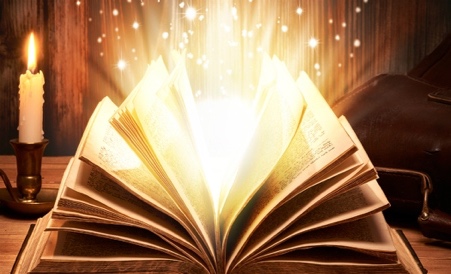 Revelation 101. THE _________________________ OF THE MIGHTY ANGEL - Vs. 1.              II. THE _________________________ OF THE MIGHTY ANGEL - Vs. 1 A. Clothed with a ______________________.1. The cloud, in the Old Testament, symbolized divine ______________ & divine ____________________.		2. This cloud symbolizes the _________________ of God, because this angel is on a divine ___________________.	B.  A __________________ around his head.A symbol of God’s everlasting ________________________.A symbol of divine ____________________________.III.	THE _______________________ OF THE MIGHTY ANGEL - Vs. 2 Act of _____________________. I Corinthians 10:26,28IV. THE __________________________ OF THE MIGHTY ANGEL - Vs. 3-4 A _________________ of victory - vs. 3. Hosea 11:10; Joel 3:16 ___________________ of judgment - vs. 3. Psalm 18:13, 	        C. The _________________ not clear - Vs. 4. V. THE __________________________ OF THE MIGHTY ANGEL - Vs. 5-7 A.	With _________________, the angel takes an oath.B.	No more ______________ - vs. 6. 
        C. The ___________________ of God - vs. 7VI. THE _________________________ OF THE MIGHTY ANGEL - Vs. 8-10 A. The little __________________. Daniel 12:4; Daniel 12:9 The angel’s _____________________ - vs. 9. 1. The Word of God many times is compared to food.
a. Jeremiah ate the _______________ - Jeremiah 15:16 b. _______________ - Psalm 119:103 c. _______________ - I Peter 2:2 
d. _______________ - Hebrews 5:13-14 VII.	THE _______________________ OF THE MIGHTY ANGEL - Vs. 11 A.	Deliver the __________________.
1. John was commanded to ___________________ what was given to him.Two practical ___________________. Whatever God tells us to do we should do it. God blesses obedience. The Word of God has to be received, digested, & absorbed into our inner being before we can effectively share it with others.3.	What we have received from God, we are responsible to ___________________.